U.S. INTERNATIONAL CHRISTIAN ACADEMY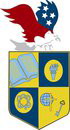 Serving students since 2001Owned and Operated by Teacherswith 25 years of experience in Teaching and Administrationwww.usicahs.orgadmin@USICAHS.ORG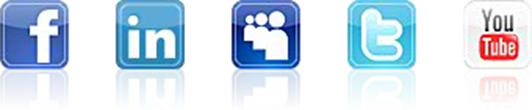 U.S. International Christian Academy is based on the concept that “God is the source of all life, truth, and knowledge. Therefore, true learning begins by knowing God”.Schedule for Parents-Teacher Meeting                                                                                                                                                                Date: 3/2/2015Dear Parents,Parent-Teacher meeting will be held on Saturday, 7th February 2015 between 9:15 a.m. to 12:15 p.m. It is mandatory to attend the meeting to discuss online by Skype, FaceTime or teleconference the progress of your Child. Parents are requested to clear all school fee dues (if any) till the month of March on or before 23rdFebruary 2015.By Order,Principal